PREDSEDA NÁRODNEJ RADY SLOVENSKEJ REPUBLIKYČíslo: CRD-857/2017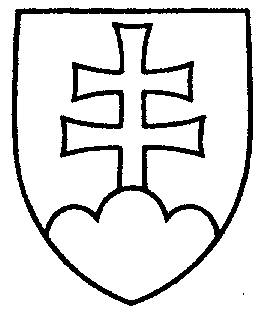 544ROZHODNUTIEPREDSEDU NÁRODNEJ RADY SLOVENSKEJ REPUBLIKYz 24. apríla 2017o pridelení návrhu zákona, podaného poslancami Národnej rady Slovenskej republiky na prerokovanie výborom Národnej rady Slovenskej republiky	N a v r h u j e m	Národnej rade Slovenskej republiky	A.  p r i d e l i ť	návrh poslancov Národnej rady Slovenskej republiky Andreja DANKA, Tibora BERNAŤÁKA, Tibora JANČULU, Jaroslava RIDOŠKA a Dušana TITTELA na vydanie  zákona,  ktorým   sa mení a dopĺňa zákon č. 289/2008 Z. z. o používaní elektronickej registračnej pokladnice a o zmene a doplnení zákona Slovenskej národnej rady 
č. 511/1992 Zb. o správe daní a poplatkov a o zmenách v sústave územných finančných orgánov v znení neskorších predpisov v znení neskorších predpisov (tlač 528), doručený 
21. apríla 2017	na prerokovanie	Ústavnoprávnemu výboru Národnej rady Slovenskej republiky a	Výboru Národnej rady Slovenskej republiky pre financie a rozpočet;	B.  u r č i ť	a) k návrhu zákona ako gestorský Výbor Národnej rady Slovenskej republiky 
pre financie a rozpočet,	 b) lehotu na prerokovanie návrhu zákona v druhom čítaní vo výbore 
do 30 dní a v gestorskom výbore do 32 dní od prerokovania návrhu zákona v Národnej rade Slovenskej republiky v prvom čítaní.Andrej   D a n k o   v. r.